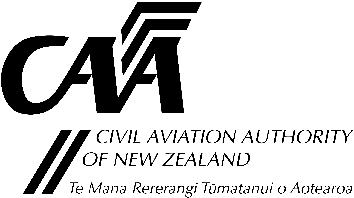 Application for Aviation Event Authorisation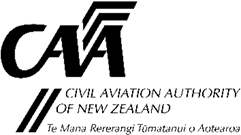 Under Civil Aviation Rules, Part 91	Organisation DetailsAirspace RequirementsDescription of Aviation EventParticipating AircraftApplicant’s DeclarationSubmit the completed application and supporting documentation to either:  Email: certification@caa.govt.nz	  Post: Certification Unit, Civil Aviation Authority, PO Box 3555, Wellington 6140 CAA USE ONLYApplication requirements and instructions for completing the formPlease ensure all documents are enclosed. No application will be processed until all required documentation is received.For guidance on aviation events refer to AC91-1 Aviation Events and the NZASA Guide to Airshow Display Director ManualSubmit your application at least 90 days before the planned event.The charge is at the current standard hourly rate for the time taken to assess and process the application. Event OrganiserEvent OrganiserEvent OrganiserEvent OrganiserEvent OrganiserEvent OrganiserCAA Participant Number (if known)CAA Participant Number (if known)Legal Name of Organisation Legal Name of Organisation Address for ServiceThe Civil Aviation Act, s8, requires applicants to provide an address for service in New Zealand (i.e. a physical address, not a P.O. Box) and to promptly notify the Director of any changes.Address for ServiceThe Civil Aviation Act, s8, requires applicants to provide an address for service in New Zealand (i.e. a physical address, not a P.O. Box) and to promptly notify the Director of any changes.Address for ServiceThe Civil Aviation Act, s8, requires applicants to provide an address for service in New Zealand (i.e. a physical address, not a P.O. Box) and to promptly notify the Director of any changes.Postal Address (if different from Address for Service)Postal Address (if different from Address for Service)Postal Address (if different from Address for Service)Post CodePost CodePost CodeTelTelTelEmailEmailEmailDisplay DirectorDisplay DirectorDisplay DirectorDisplay DirectorDisplay DirectorDisplay DirectorCAA Participant Number (if known)CAA Participant Number (if known)TelEmailEvent Details Event Details Event Details Event Details Event Details Event Details Event Date(s)TimeTimePractice Date(s)TimeTimeName of Event SitePlease provide ALL information required by both Sections 2.1 – 3.13 of AC91-1 and the NZASA Guide to Airshow Display Director Manual by completing the table below OR attaching a relevant Manual that provides this informationPlease Attach a map, plan, chart or drawing to show the following:Display flying areasDisplay line(s)Article dropping area(s)Aircraft park area(s)Static aircraft display area(s)Display aircraft park area(s)Spectator area(s)Car park area(s)Congested area(s) if presentAny practice area(s)Military Aircraft and Parachute Teams to be includedMilitary Aircraft and Parachute Teams to be includedMilitary Aircraft and Parachute Teams to be includedMilitary Aircraft and Parachute Teams to be includedMilitary Aircraft and Parachute Teams to be includedMilitary Aircraft and Parachute Teams to be includedAircraft TypeRegOperatorPilotMin. HeightActivityThe provision of false information or failure to disclose information relevant to the grant or holding of an aviation document constitutes an offence under Section 49 of the Civil Aviation Act 1990 and is subject, in the case of a body corporate, to a maximum fine of $50,000.I have obtained a copy of CAR Part 91 and AC 91-1 and the NZASA Guide to Airshow Display Director Manual. This application is made for and on behalf of the organisation identified above.I have obtained a copy of CAR Part 91 and AC 91-1 and the NZASA Guide to Airshow Display Director Manual. This application is made for and on behalf of the organisation identified above.I have obtained a copy of CAR Part 91 and AC 91-1 and the NZASA Guide to Airshow Display Director Manual. This application is made for and on behalf of the organisation identified above.The provision of false information or failure to disclose information relevant to the grant or holding of an aviation document constitutes an offence under Section 49 of the Civil Aviation Act 1990 and is subject, in the case of a body corporate, to a maximum fine of $50,000.I declare that to the best of my knowledge and belief the statements made and the information supplied in this application and the attachments are complete and correct.I declare that to the best of my knowledge and belief the statements made and the information supplied in this application and the attachments are complete and correct.I declare that to the best of my knowledge and belief the statements made and the information supplied in this application and the attachments are complete and correct.Applicant NameCAA Participant Number
(if known)Title or PositionSignatureDate of applicationPlease ensure all documents are enclosed. Applications which are incomplete or lacking any required documents will not be processed.Date ReceivedPlease ensure all documents are enclosed. Applications which are incomplete or lacking any required documents will not be processed.All necessary sections completedYesNoPlease ensure all documents are enclosed. Applications which are incomplete or lacking any required documents will not be processed.Programme approved - Completed rule compliance matrix enclosedPlease ensure all documents are enclosed. Applications which are incomplete or lacking any required documents will not be processed.Work request No.Assessed by      (Flight Operations Inspector)Date      Date      Use this sheet if you need to provide further information or explanations that do not fit in the original sections of the form.Use this sheet if you need to provide further information or explanations that do not fit in the original sections of the form.SectionAdditional details or explanations